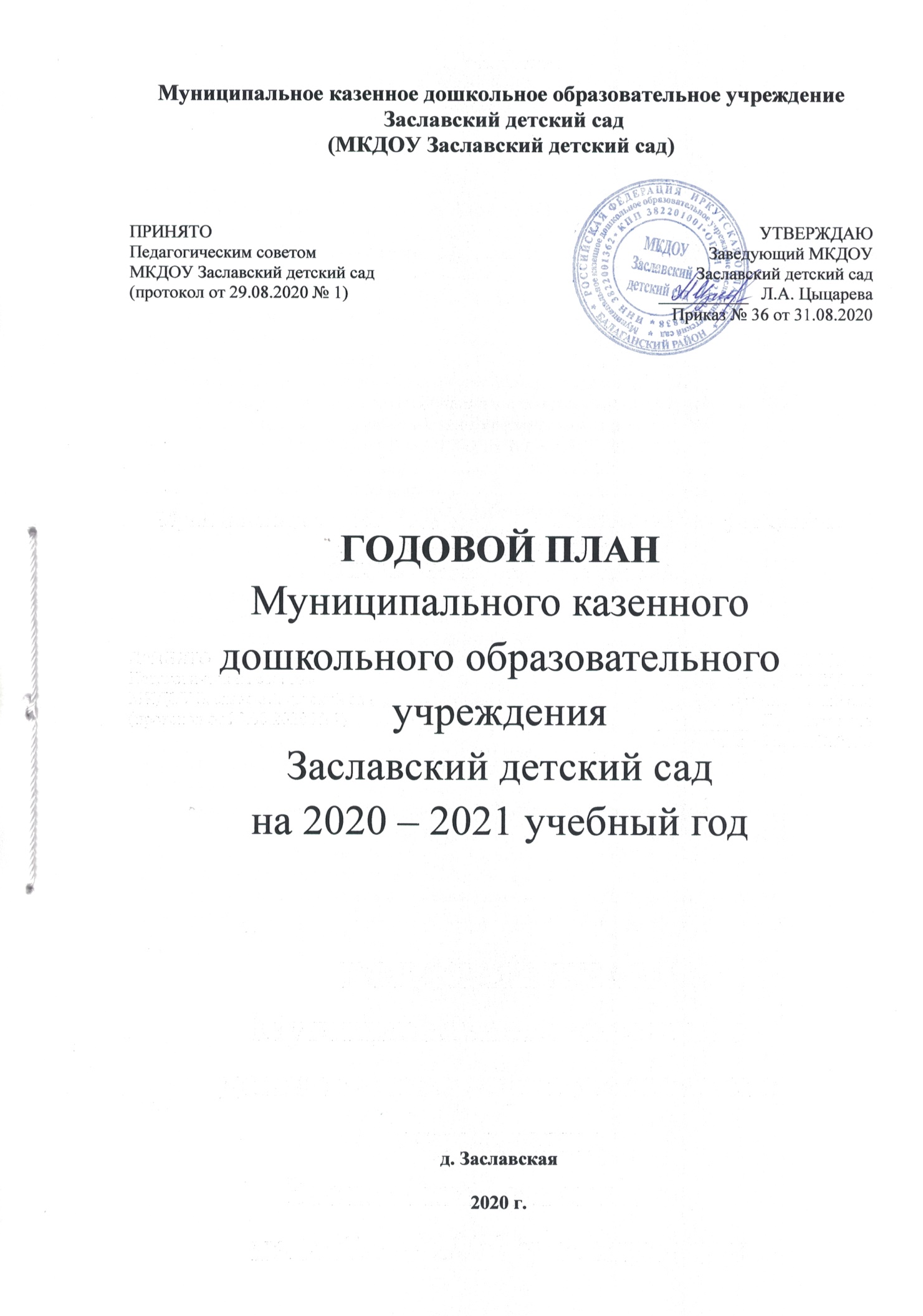 ВведениеОбщая информация о МКДОУ Заславский детский садМуниципальное казенное дошкольное образовательное учреждение Заславский детский сад (далее ДОУ) расположено по адресу: Иркутская область, Балаганский район, д. Заславская, ул. Гагарина, д. 17. Телефон: 8(39548) 41-128. Эл. почта: tsytsareva.t@yandex.ruРежим работы ДОУ: пятидневная рабочая неделя, 10-ти часовой рабочий день с 8.00 до 18.00 часов, выходные дни: суббота, воскресенье и праздничные дни.     Лицензия на осуществление образовательной деятельности № 7942 серия 38Л01 от 17.06.2015 г. выдана Службой по контролю и надзору в сфере образования Иркутской области. Срок действия лицензии - бессрочная.Педагогический состав:МКДОУ Заславский детский сад функционирует с 19 января 2012 года. Проектная мощность ДОУ – 35 воспитанников, списочный состав – 31 человек. В ДОУ функционирует 2 разновозрастные группы общеразвивающей направленности (таблица 1).Таблица 1.Образовательная деятельность в детском саду осуществляется по основной образовательной программе дошкольного образования (далее – Образовательная программа), разработанной нашей дошкольной организацией самостоятельно в соответствии с федеральным государственным образовательным стандартом дошкольного образования (Утвержден приказом Минобрнауки России от 17 октября 2013 г. № 1155 (зарегистрировано в Минюсте России 14 ноября 2013 г., регистрационный № 30384) и с учетом примерной основной образовательной программы дошкольного образования (одобрена решением федерального УМО по общему образованию, протокол от 20 мая 2015 г. № 2/15).Содержание Образовательной программы включает совокупность образовательных областей «Физическое развитие», «Познавательное развитие», «Речевое развитие», «Художественно-эстетическое развитие», «Социально-коммуникативное развитие», которые обеспечивают разностороннее развитие детей с учетом их возрастных и индивидуальных особенностей по основным направлениям развития детей. Образовательная программа реализуется в процессе разнообразной детской деятельности (игровой, коммуникативной, трудовой, познавательно–исследовательской, продуктивной, музыкально-художественной, чтения художественной литературы). Целью образовательного процесса ДОУ является создание условий для максимального раскрытия индивидуального потенциала ребенка, открывающего возможности его активной и успешной жизнедеятельности в сообществе детей и взрослых. Ведущие цели Образовательной программы – создание благоприятных условий для полноценного проживания ребенком дошкольного детства, формирование основ базовой культуры личности, всестороннее развитие психических и физических качеств в соответствии с возрастными и индивидуальными особенностями, подготовка к жизни в современном обществе, к обучению в школе, обеспечение безопасности жизнедеятельности дошкольника. Цели и задачи детского сада на 2020/2021 учебный годЦЕЛИ И ЗАДАЧИ: по итогам анализа деятельности детского сада за прошедший год, с учетом направлений программы развития и изменений законодательства, необходимо:1. Сохранить и укрепить физическое здоровье воспитанников.2. Продолжить работу по развитию речи детей дошкольного возраста через использование художественной литературы в различных видах деятельности.Блок I. ВОСПИТАТЕЛЬНАЯ И ОБРАЗОВАТЕЛЬНАЯ ДЕЯТЕЛЬНОСТЬ1.1. Работа с воспитанниками1.1.1. Воспитательные мероприятия1.1.2. Праздники1.1.3. Выставки и конкурсы1.2. Работа с семьями воспитанников1.2.1. Общие мероприятияЦель: объединить усилия дошкольного учреждения и семьи в вопросах воспитания, обучения и развития ребенка, установить доверительные отношения с родителями на основе доброжелательности с перспективой на сотрудничество.1.2.2. Родительские собрания1.3. Взаимодействие детского сада с общественными организациями1.3.1. План мероприятий по осуществлению преемственности детского сада и школыЦель: укреплять и совершенствовать взаимосвязи с социумом, устанавливать творческие контакты, повышающие эффективность деятельности ДОУ.1.3.2. Перспективный план работы с заинтересованными организациямиБлок II. ОРГАНИЗАЦИОННАЯ И МЕТОДИЧЕСКАЯ ДЕЯТЕЛЬНОСТЬ2.1. Методическая работа2.1.1. Организационная деятельность2.1.2. Консультации для педагогических работников2.1.3. Семинары для педагогических работников2.2. Педагогические советы2.3. Контроль и оценка деятельности2.3.1. Внутрисадовский контроль2.3.2. Внутренняя система оценки качества образованияБлок III. УПРАВЛЕНЧЕСКАЯ ДЕЯТЕЛЬНОСТЬ3.1. Нормотворчество3.2. Работа с кадрами3.2.1. Аттестация педагогических работников3.2.2. Повышение квалификации педагогических работников3.2.3. Самообразование3.2.4. Проектная деятельность педагогов с детьми3.2.5. Оперативные совещания при заведующемТекущие и перспективные задачи детского сада решаются на совещаниях при заведующем. 3.2.6. Инновационная деятельность в ДОУЦель работы: обеспечение деятельности ДОУ в режиме инновационного развития с учетом ФГОС с использованием современных педагогических технологий.3.3. Административно-хозяйственная деятельность и безопасность3.3.1. Антитеррористическая защищенность3.3.2. Пожарная безопасность3.3.3. Хозяйственная деятельностьОбеспечение охраны труда и безопасности жизнедеятельности детей и сотрудниковУкрепление материально-технической базы.Собрание трудового коллектива3.3.4. Мероприятия по реализации невыполненных задач 2019/2020 учебного годаПриложенияПриложение 1
 к годовому плану МКДОУ Заславский детский сад 
 на 2020/2021 учебный годПлан мероприятий по патриотическому воспитанию дошкольниковна 2020/2021 учебный год.Основная задачи:- Систематизировать в ДОУ работу по патриотическому воспитанию дошкольников. - Знакомить детей с историей России, её героическим прошлым.  Планирование мероприятий по патриотическому воспитаниюЛИСТ ОЗНАКОМЛЕНИЯС планом работы Муниципального казенного дошкольного образовательного учреждения Заславский детский сад на 2020/2021 учебный год, ознакомлены: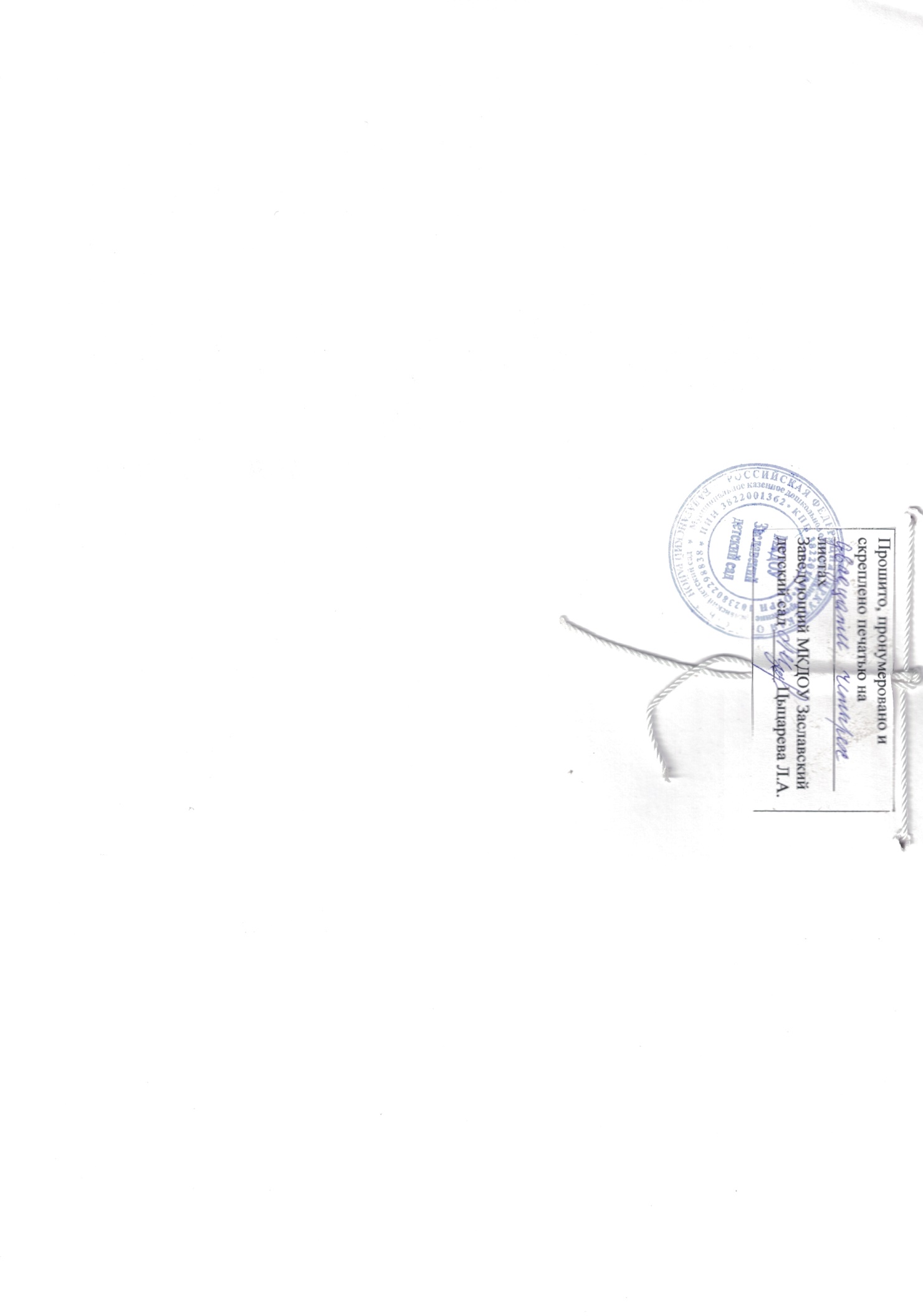 № п\пДолжностьФИОСтаж педагогической работыОбразование1ЗаведующийЦыцарева Л.А.9 летвысшее2ВоспитательМоскалева Н.В.25 годасреднее специальное3ВоспитательКажура Л.В.17 летсреднее специальное4ВоспитательЗубова А.Г.8 летвысшее 5Музыкальный руководитель;Михалева Ю.Д.8 летсреднее специальное№ п/пГруппыВозраст детейКоличество группЧисленность детей11-я разновозрастная группаот 1,5 до 4,5 лет11922-я разновозрастная группас 4,5 до 8 лет112ИТОГО:231Наименование документаСрокОтветственныйКалендарь образовательных событий 2020/2021г.В течение годаВоспитатели, муз. руководительПлан патриотического воспитания (приложение 1 к плану)В течение годаВоспитателиНаименованиеСрокОтветственныйДень знанийсентябрьВоспитатели, муз. руководитель«Волшебные звуки» осенняя сказка с детскими музыкальными инструментамисентябрьВоспитатели, муз. руководитель«На осенней полянке» - утренники по группамоктябрьВоспитатели, муз. руководитель«Слово древнее, святое» (ко дню матери)ноябрьВоспитатели, муз. руководитель«Путешествие в сказку» театр сказочных героевдекабрьВоспитатели, муз. руководительНовый год и РождестводекабрьВоспитатели, муз. руководитель«На санках по горе крутой» - спортивное развлечениеянварьВоспитатели, муз. руководительДень защитника Отечества: «Мы играем в паровоз»февральВоспитатели, муз. руководитель«Подарим маме праздник» Международный женский деньмартВоспитатели, муз. руководительДень смеха в детском садуапрельВоспитатели, муз. руководительВыпускнойМайВоспитатели, муз. руководительНаименованиеСрокОтветственныйОбщесадовскиеОбщесадовскиеОбщесадовскиеВыставка творческих поделок «Осень»ОктябрьвоспитателиКонкурс поделок, посвященный Дню материНоябрьвоспитателиКонкурс творческих семейных работ «Зимушка-зима»декабрьвоспитателиВыставка рисунков «Защитники Родины»ФевральвоспитателиКонкурс поделок «День космонавтики»АпрельвоспитателиБессмертный полк «Мы помним, мы гордимся»МайвоспитателиМуниципальныеМуниципальныеМуниципальныеСогласно планов МКУ Методический центр и РМОв течении годаЗаведующий, воспитатели№ п/пСодержание основных мероприятийСрок проведенияИсполнитель1Оформление и обновление информационных уголков и стендов для родителейВ течение годаЗаведующий, педагоги2Составление перспективного плана работы ДОУ с родителями на 2020–2021 учебный годВ течение годаЗаведующий, педагоги, 3Сбор банка данных по семьям воспитанниковСбор банка данных по семьям воспитанниковСбор банка данных по семьям воспитанников3.1Социологическое исследование социального статуса и психологического микроклимата семьи в каждой группеВ течение годаПедагоги групп3.2Анкетирование, наблюдение, беседы, родительские консультацииВ течение годаПедагоги групп4Нормативно-правовое обеспечениеНормативно-правовое обеспечениеНормативно-правовое обеспечение4.1Сбор пакета документов для личного дела ребенка, поступающего в ДОУПо мере поступления в ДОУПедагоги групп4.2Заключение договоров с родителями (законными представителями)По мере поступления в ДОУЗаведующий5Наглядная педагогическая агитацияНаглядная педагогическая агитацияНаглядная педагогическая агитация5.1Оформление папок-передвижек в группах для детей и родителей (по тематике)Ежемесячнопедагоги 5.2По правилам дорожного движения и детскому травматизму в разные периоды (сезоны)ПосезонноПедагоги групп5.3Вовлечение родителей в воспитательно-образовательный процессПо плануЗаведующий, педагоги 5.4По вопросам закаливания и оздоровления детей в условиях детского сада и домаВ течение годаПедагоги групп5.5По вопросам основ безопасности жизнедеятельности в разных ситуацияхВ течение годаЗаведующий, педагоги групп5.6Консультации с родителями подготовительной к школе группы « О готовности к школе». В течение годаЗаведующий, педагоги, 5.7Консультация по мероприятиям, связанным с народными праздникамиВ течение годаЗаведующий, педагоги группСрокиТематикаОтветственныеI. Общие родительские собранияI. Общие родительские собранияI. Общие родительские собранияСентябрьОсновные направления воспитательно - образовательной деятельности и работы детского сада в 2020/2021 уч. годуЗаведующийДекабрьРезультаты воспитательно-образовательной деятельности по итогам учебного полугодияЗаведующий, воспитателиМайИтоги работы детского сада в 2020/2021 учебном году, организация работы в летний оздоровительный периодЗаведующий, педагогиII. Групповые родительские собранияII. Групповые родительские собранияII. Групповые родительские собранияоктябрь1-я группа: «Особенности развития познавательных интересов и эмоций ребенка 3-4 лет»Воспитатель октябрь2-я группа: «Основы педагогического общения взрослого и ребенка»Воспитатель группыфевраль1-я группа: «Социализация детей младшего дошкольного возраста. Самостоятельность и самообслуживание»Воспитатель группыфевраль2-я группа: «Роль музея в познавательном развитии детей дошкольного возраста»Воспитатель апрель1-я группа: «Что такое мелкая моторика и почему так важно ее развивать»Воспитатель апрель2-я группа: «Подготовка детей к обучению в школе»Заведующий, воспитателиIII. Собрания для родителей будущих воспитанников детского садаIII. Собрания для родителей будущих воспитанников детского садаIII. Собрания для родителей будущих воспитанников детского садаиюнь Организационное родительское собрание для родителей, дети которых зачислены на обучение в 2021/2022 учебном годуЗаведующийСодержание работыСрокОтветственныеСодержание совместной работы воспитателей детского сада и учителей школыСодержание совместной работы воспитателей детского сада и учителей школыСодержание совместной работы воспитателей детского сада и учителей школыОбсуждение и утверждение совместного плана работыСентябрьЗам.директора по УВР МБОУ Заславская СОШ, Заведующий Взаимное посещение школы и детского сада (непосредственно образовательной деятельности, уроков)В течение годаВоспитатель подготовительной группыУчастие в педагогических советах.В течение годаВоспитатель подготовительной группыВзаимное консультирование.В течение годаВоспитатель подготовительной группыПроведение совместных родительских собранийВ течение годаВоспитатель подготовительной группыСодержание работы с детьмиСодержание работы с детьмиСодержание работы с детьмиПосещение торжественной линейки в школеСентябрьВоспитатель подготовительной группыЭкскурсия в школу (посещение библиотеки, спортивного зала)ОктябрьВоспитатель подготовительной группыБеседа о школеОктябрьВоспитатель подготовительной группыБеседа о профессии учителя (с приглашением учителя начальных классов)ОктябрьВоспитатель подготовительной группыЧтение и рассказывание стихов о школеНоябрьВоспитатель подготовительной группыРассматривание картин, отражающих школьную жизньНоябрьВоспитатель подготовительной группыИзобразительная деятельность на тему «Моя будущая школа»В течение годаВоспитатель подготовительной группыВыставка детских работ «Моя будущая школа»В течение годаВоспитатель подготовительной группыСюжетно-ролевая игра «Я - школьник»В течение годаВоспитатель подготовительной группыСловесные и дидактические игры школьной тематикиВ течение годаВоспитатель подготовительной группыЗнакомство с пословицами, поговорками и загадками об учении в школеВ течение годаВоспитатель подготовительной группыРассматривание школьных принадлежностей и дидактическая игра «Собери портфель»В течение годаЭкскурсия в класс, встреча с первоклассникамиПо плану школыПосещение праздника «Прощание с букварем»По плану школыВыпуск детей в школуМайОбследование детей подготовительной группы с целью изучения школьной зрелости.Апрель-майвоспитатели Содержание работы по взаимодействию с родителямиСодержание работы по взаимодействию с родителямиСодержание работы по взаимодействию с родителямиКонсультация «Психологическая готовность к школе»ОктябрьВоспитатели подгот. группыРодительское собрание «Подготовка к школе в системе «детский сад - семья – школа»НоябрьВоспитатель подготовительной группы,учителя начальных классовКонсультация «Гиперактивный ребёнок в детском саду и школе»Выпуск брошюр «Леворукий ребенок»ЯнварьВоспитатель подготовительной группы,учителя начальных классовКонсультация «Готовим руку к письму»ФевральВоспитатель подготовительной группы,учителя начальных классовРодительское собрание с присутствием учителя начальных классов с показом занятия воспитателей ДОУАпрельВоспитатель подготовительной группы,учителя начальных классов№ п/пСодержание работыСроки Ответственные1.Сотрудничество с Заславской библиотекой МОБ № 3:
– выступления детей на базе библиотеки;
– экскурсия на выставку в библиотеку;
– участие на музыкально-литературных часах к памятным датам на базе библиотеки;
– приглашение сотрудника библиотеки на тематическое занятие в детский сад.В течение годаПедагоги2.Сотрудничество с МКУК Заславский ЦДК:
- составление договора;
- составление и утверждение совместного плана работы;
- участие воспитанников ДОУ в мероприятиях (митингах, праздниках).В течение годаЗаведующий, педагоги ДОУМероприятияСрокОтветственныйПодписка на периодические изданияСентябрьЗаведующийИндивидуальная работа с воспитателями по запросамВ течение годаЗаведующий Пополнение методического фонд методическими и практическими материаламиВ течение годаЗаведующийРазработка положений и сценариев мероприятий для детейВ течение годаЗаведующий, педагогиКорректировка ООП ДО с учетом требований законодательстваВ течение годаЗаведующий, воспитателиСоставление диагностических картВ течение годаЗаведующий воспитателиТемаСрокОтветственныйОбзор новых публикаций и периодики по вопросам дошкольного образованияЕжемесячноЗаведующийТребования к развивающей предметно-пространственной средеСентябрьЗаведующийФормы и методы работы при реализации воспитательно-образовательной деятельности при помощи дистанционных технологийОктябрьЗаведующийПрофилактика простудных заболеваний у детей в осенний и зимний периодНоябрьМедработникПрофессиональное выгораниеФевральЗаведующийОрганизация профилактической, оздоровительной и образовательной деятельности с детьми летомМайЗаведующийТемаСрокОтветственныйСоздание условий для поддержки инициативы и самостоятельности детейСентябрьЗаведующийИндивидуализация развивающей предметно-пространственной среды в дошкольной организации как эффективное условие полноценного развития личности ребенкаДекабрьЗаведующийФизкультурно-оздоровительный климат в семьеМартМуз. руковод.ТемаСрокОтветственные№ 1 Установочный педсовет «Планирование деятельности детского сада в новом учебном году»:1. Ознакомление педагогического коллектива с годовым планом на 2020–2021 учебный год.2. Утверждение планов организованной деятельности детей.3. Утверждение планов музыкальной деятельности.4. Утверждение тематики родительских собраний.5. Выбор тем по самообразованию6 Решение.СентябрьЗаведующий№ 2 Тематический педсовет «Повышение качества педагогической работы по физическому развитию детей и сохранению их здоровья» 1. Выполнение решений предыдущего педсовета.2. Актуальность проблемы физического развития и здоровьесбережения детей дошкольного возраста.3. Современные образовательные технологии для физического развития дошкольников.4. Деловая игра «Игры и творческие задания, направленные на развитие физических способностей и проявление творчества в двигательной активности».5. Аналитическая справка о результатах тематического контроля «Организация образовательного процесса по физическому развитию детей».6. Обсуждение и утверждение плана корригирующих мероприятий по устранению недостатков, выявленных в ходе тематического контроля.7. Решение.НоябрьЗаведующий, педагоги№ 3 Тематический педсовет «Развитие речи и речевого общения детей посредством произведений художественной литературы» 1. О выполнении решений педагогического совета № 2     2. Аналитическая справка по итогам тематического контроля «Оценка эффективности работы с детьми по освоению образовательной области «Речевое развитие»3. Деловая игра «Знатоки детской художественной литературы». 4. Решение.ЯнварьЗаведующий, педагоги№ 4 Итоговый педсовет «Подведение итогов работы детского сада в 2020/2021 учебном году»1. Анализ выполнения программных задач за учебный год с использованием диагностики развития детей по всем образовательным областям.2. Оценка готовности детей подготовительной группы к обучению в школе.3. Анализ воспитательно-образовательной работы в детском саду за учебный год.4. Решение педсовета.МайЗаведующий, педагогиОбъект контроляВид контроляФормы и методы контроляСрокОтветственныеСостояние учебно-материальной базы, финансово-хозяйственная деятельностьФронтальныйПосещение групп Сентябрь, декабрь, март, августЗаведующий, завхозАдаптация воспитанников в детском садуОперативныйНаблюдениеСентябрьЗаведующийСанитарное состояние помещений группыОперативныйНаблюдениеЕжемесячноМедсестра, ЗаведующийСоблюдение требований к прогулкеОперативныйНаблюдениеЕжемесячноЗаведующийОрганизация питания. Выполнение натуральных норм питания. Заболеваемость. ПосещаемостьОперативныйПосещение кухниЕжемесячноЗаведующий  МедсестраПланирование воспитательно-образовательной работы с детьмиОперативныйАнализ документацииЕжемесячноЗаведующийЭффективность деятельности коллектива детского сада по формированию привычки к здоровому образу жизни у детей дошкольного возрастаТематическийОткрытый просмотрДекабрьЗаведующийСостояние документации педагогов, воспитателей групп.Проведение родительских собранийОперативныйАнализ документации, наблюдениеОктябрь, февральЗаведующийСоблюдение режима дня воспитанниковОперативныйАнализ документации, посещение групп, наблюдениеЕжемесячноЗаведующий Организация предметно-развивающей среды (уголки экологии и экспериментирования)ОперативныйПосещение групп, наблюдениеФевральЗаведующийОрганизация НОД по познавательному развитию в старшей и подготовительной группеСравнительныйПосещение групп, наблюдениеМартЗаведующийУровень подготовки детей к школе. Анализ образовательной деятельности за учебный годИтоговыйАнализ документацииМайЗаведующийНаправлениеСрокОтветственныйАнализ качества организации предметно-развивающей средыАвгустЗаведующийМониторинг качества воспитательной работы в группах с учетом требований ФГОС дошкольного образованияЕжемесячноЗаведующийОценка динамики показателей здоровья воспитанников Раз в кварталМедработникАнализ информационно-технического обеспечения воспитательного и образовательного процессаНоябрь, февраль, майЗаведующий, Анализ своевременного размещения информации на сайте детского садаВ течение годаЗаведующий, №Содержание основных мероприятийсрокиИсполнитель1Работа с нормативными документами. Изучение вновь поступающих нормативных документов, законодательных актов регламентирующих деятельность ДОУв течение годаЗаведующий2Разработка нормативно - правовых документов, локальных актов о работе ДОУ на 2020/2021 уч. годв течение годаЗаведующий3Разработка и утверждение изменений к Основной образовательной программе дошкольного образованиясентябрьЗаведующий4Заключение договоров с родителями, организациями и коллективамиавгуст - сентябрьЗаведующий5Приведение в соответствие с профессиональными стандартами должностных инструкцийв течение годаЗаведующий6Внесение изменений в нормативно-правовые документы в соответствии с ФГОС (распределение стимулирующих выплат, локальные акты, Положения)в течение годаЗаведующий7Разработка программы развития МКДОУ Заславский детский сад до 2025 г.в течение годаЗаведующий8Разработка текущих инструктажей по ОТ, ТБ и охране жизни и здоровья детей.в течение годаЗаведующийФ.И.О. работникаДолжностьДата аттестацииДата предыдущей аттестации1. Аттестация педагогических работников1. Аттестация педагогических работников1. Аттестация педагогических работников1. Аттестация педагогических работниковМихалева Ю.Д.Музыкальный руководительапрель 2021№Содержание основных мероприятийСрокиОтветственные1Прохождение педагогами курсов повышения квалификацииПо плану курсовой подготовкиЗаведующий,педагоги2Посещение педагогами методических объединений районаПо плану МО.Заведующий,педагоги3Организация работы педагогов по самообразованию:3.1. Выбор тематики и направлений самообразования3.2. Оказание методической помощи в подборе материала для тем по самообразованию.3.3. Организация выставок методической литературы.3.4. Подготовка педагогами отчетов и докладов о накопленном материале за год.В течение годаЗаведующий,педагоги44.1. Подписка литературных, методических и других печатных изданий в ДОУ.4.2. Приобретение новинок методической литературы в течение годаВ течение годаЗаведующий,педагоги№ФИОТемасамообразованияФормы отчетностиСроки1Цыцарева Л.АОрганизация работы в ДОУ по патриотическому воспитанию. Подготовка консультаций Выступление на педсовете Декабрь2Москалёва Н.В.Мини-музей, как средство познавательной активности детей дошкольного возрастаПодготовка консультации Выступление на педсовете Сентябрь - март3Кажура Л.В.Развитие творческих способностей дошкольников с применением нетрадиционных форм рисованияПодготовка консультацииМастер - класс на педсоветеОктябрь4Зубова А.Г.Дидактические игры, как форма обучения детей дошкольного возрастаМастер – класс Выступление на педсоветеЯнварь5Михалева Ю.Д.Развитие творческих способностей детей дошкольного возраста в театрализованной деятельностиОткрытый показ НОДФевраль№ п/пНазвание проектаОтветственныйСроки выполнения1«Разноцветная неделя» (мл. гр.)Кажура Л.В.март3С музыкой и песней – жить интересней» Михалева Ю.Д.январь4Времена годаЗубова А.Г.в течение годаДатаМероприятияОтветственныеСентябрь1. Текущие инструктажи по ОТ и ТБ и охране жизни и здоровья детей.2. О комплектовании групп к новому учебному году.3. Итоги оперативного контроля «Готовность групп к началу учебного года».ЗаведующийОктябрь1. Об организации питания в ДОУ.2. О рейде по выполнению инструкции по ОЖ и ЗД.3. Подготовка к зиме.Заведующий,медсестраНоябрь1. Об итогах проведения спортивного праздника «Мама, папа, я – спортивная здоровая семья».2. Результаты контроля:- соблюдение гигиенических требований к организации педагогического процесса;3. Обсуждение действий персонала в ЧС.4. Разное.Заведующий,медсестраДекабрь1. Техника безопасности при проведении новогодней елки.2. Об итогах проведения годовой инвентаризации.3. О выполнении санитарно-эпидемиологического режима в группах.Заведующий,медсестраЯнварь1. Отчет по заболеваемости за 2020 год в целом (Ф-85К).2. Об итогах рейда по выявлению сохранности и хранению мягкого и твердого инвентаря.3. О состоянии работы по ГО.4. Подготовка к празднику «Дня защитника Отечества.5. О выполнении норм питания в 2020 году.6. Разное.Заведующий,воспитатели 
группФевраль1. Подготовка к утренникам (в честь дня 8 марта).2. Повторение правил СанПиН. Требования к санитарному содержанию помещений и дезинфекционные мероприятия. 3. Оперативный контроль:- наличие здоровьесберегающих моментов в ходе образовательной деятельности.4. Отчет о профилактико-оздоровительной работе в 2020 годуВоспитатели, заведующийМарт1. Об итогах контроля за температурным режимом в ДОУ.2. О правилах внутреннего трудового распорядка.3. О результатах рейда по ОТ и ТБ.Заведующий,завхоз Апрель1. Результаты контроля за утренним приемом детей (утренний фильтр).2. Выполнение норм питания за І квартал 2021 года.3. О выполнении мероприятий по преемственности работы ДОУ и школы.4. Отчет о заболеваемости детей за І квартал 2021 года.5. Разное.Заведующий, медсестраМай1. Итоги аттестации педагогов за год.2. Составление годовых отчетов.3. Организация выпуска детей в школу.4. Отчет комиссии по контролю за организацией питания детей за ІІ квартал 2021 года.Заведующий,воспитателиИюнь1. О работе с родителями в летний период.2. Соблюдение санэпид- режима в летний период.Заведующий,медсестраАвгуст1. О подготовке ДОУ к новому учебному году..2. Разное.Заведующий№Содержание основных мероприятийсроки проведенияисполнитель1Продолжать внедрение в образовательный процесс новых педагогических программ и технологий: использование в работе современных педагогических технологий (развивающее обучение, индивидуальных подход, метод проектной деятельности, здоровьесберегающие технологии, личностно – ориентированная модель воспитания детей и другие)В течение годаПедагоги ДОУМузыкальный руководитель2Изучение содержания инновационных программ и педагогических технологий с коллективом воспитателей, посредством разнообразных форм методической работыВ течение годаЗаведующий,педагоги ДОУ3Обобщение теоретических и оформление практических материалов по внедрению новых программ.В течение годаПедагоги ДОУ4Участие педагогов ДОУ в профессиональных конкурсах областного, районного и муниципального значенияВ течение годаПедагоги ДОУ5Подведение итогов деятельности ДОУ по использованию инновационных программ и технологий, определение перспектив работы на следующий год.МайЗаведующийМероприятиеСрокОтветственныйУстановить ограждение по периметру территории с высоким классом защитыИюньЗаведующийОснастить здание системой наружного освещенияНоябрьЗаведующийПроводить инструктажи и практические занятия с работникамиПо графикуЗаведующийУсилить пропускной контроль на территорию детского садаежедневноЗаведующий,завхозМероприятиеСрокОтветственныйПровести противопожарные инструктажи с работникамиСентябрь, апрельОтветственный за ПБОрганизовать и провести тренировки по эвакуацииОктябрь, апрельОтветственный за ПБПровести ревизию наличия документов по пожарной безопасности. По необходимости привести в соответствие с действующим законодательствомОктябрьЗаведующий Провести ревизию пожарного инвентаряНоябрьЗавхозПроконтролировать работы по техническому обслуживанию систем противопожарной защитыПо графику техобслуж.Ответственный за ПБПроверка чердаков и подвалов на наличие посторонних предметов, строительного и иного мусораПостоянноЗавхоз Проверка наличия и состояния планов эвакуации, указателей места нахождения огнетушителей и указателей направления движения к эвакуационным выходамЕжемесячно Ответственный за пожарную безопасностьОформить уголки пожарной безопасности в группахноябрьВоспитатели№ п/пМероприятияСрокОтветственный11. Разработка нормативных документов, локальных актов, инструкций, регламентирующих работу всех служб ДОУ в соответствии с ФГОС ДО.
2. Проверка условий:
1) готовность ДОУ к новому учебному году;
2) анализ состояния технологического оборудования;
3) оформление актов готовности всех помещений к началу учебного года.сентябрьЗаведующий,
Завхоз21. Работа с кадрами «Соблюдение правил внутреннего распорядка. Охрана жизни, здоровья детей и сотрудников».
2. Рейды и смотры по санитарному состоянию групп3. Инструктаж по технике безопасности и охране жизни и здоровья детей в зимний период.ОктябрьЗаведующий, Воспитатели, Медсестра, 
Завхоз31. Продолжение работы по подготовке здания к зимнему периоду.
2. Приобретение оборудования по физическому воспитанию (мячи, скакалки, обручи и др.).НоябрьЗаведующий, 
Завхоз41. Подготовка помещения к проведению новогодних праздников: анализ и проведение инструктажа по правилам противопожарной безопасности. 
2. Составление актов готовности всех помещений к проведению праздников. 
3. Составление номенклатуры дел ДОУ.декабрьЗаведующий, 
Завхоз51. Проведение проверок по соблюдению требований охраны труда.2. Составление соглашения по охране трудаЯнварьЗаведующий 61. Очистка крыш от снега. ФевральЗаведующий, 
Завхоз71. Подготовка инвентаря для работы на участке.
2. Выполнение норм СанПиН в ДОУ.
3. Подготовка территории ДОУ к весенне-летнему периоду.МартЗаведующий, 
Завхоз81. Организация летней оздоровительной кампании. Инструктаж всех сотрудников.
2.Завоз земли, песка, подготовка территории к летнему сезону (завхоз).АпрельЗаведующий, 
Завхоз91. Комплектование групп на новый учебный год: наличие всех документов, составление списков, договоров с родителями.
2. Инструктаж «Охрана жизни и здоровья детей при проведении и организации прогулки летом.
3. Консультирование педагогов по организации  образовательной деятельности в ЛОП
4. Подготовка учреждения к работе в летний период. МайЗаведующий,воспитатели, завхоз
№Содержание основной деятельностиСроки проведенияОтветственный1Контроль над расходованием сметных ассигнований.ЕжемесячноЗаведующий2Приобрести:- хозяйственный инвентарь и спецодежду;- краску, кисти, и др. для проведения текущего косметического ремонта;В течение годаЗаведующий,
завхоз3Оснастить рабочие места педработников оборудованием и доступом в интернетВ течение годаЗаведующий4Заменить:
- эмалированную посуду в группах;Июнь, августЗавхоз5Оборудовать здание детского сада аварийным освещением.В течение годаЗаведующий,
завхоз6Подготовка детского сада к приемке к новому учебному году. Ремонт помещений, здания.  Благоустройство территории ДОУ.
Ремонт системы отопленияИюнь, августЗаведующий 7Подготовка плана работы детского сада на 2021/2022 Июнь, августЗаведующий,педагоги, завхоз8Устранение замечаний по предписаниям надзорных органов (если таковые имеются)В течение годаЗаведующий,
Завхоз9Подготовка к зимнему периоду.ОктябрьЗавхоз10Заключение договоров на новый год с организациями, социальными партнерамиЯнварьЗаведующий№ п/пСодержание основной деятельностиСроки Ответственные1Заседание № 1. «Основные направления деятельности ДОУ на новый учебный год».
Цель: координация действий по улучшению условий образовательного процесса.
1. Итоги работы по подготовке ДОУ к новому уч.году.2. Основные направления образовательной работы ДОУ на новый учебный год.
3. Рассмотрение и внесение изменений и дополнений в локальные акты ДОУ.4. Выбор членов комиссии по распределению стимулирующих выплат работникам ДОУ.
5. Обеспечение охраны труда и безопасности жизнедеятельности детей и сотрудников ДОУ.Сентябрь - октябрьЗаведующий2Заседание № 2. «Итоги хода выполнения коллективного договора между администрацией и трудовым коллективом».
Цель: координация действий, выработка единых требований и совершенствование условий для осуществления деятельности ДОУ.
1. О выполнении нормативных показателей и результатах финансово-хозяйственной деятельности ДОУ за год.
2. О выполнении Коллективного договора между администрацией и трудовым коллективом ДОУ.
3. О выполнении требований охраны труда за 2020 г.
4. Рассмотрение и внесение изменений и дополнений в локальные акты ДОУ: 
- Графики работы;январьЗаведующий3Заседание № 3. «О подготовке ДОУ к весенне-летнему периоду, проведении ремонтных работ к новому учебному году».
Цель: соблюдение требований законодательных и нормативных актов, правил техники безопасности.
1. О подготовке к летней оздоровительной работе.
2. О состоянии охраны труда за 1 полугодие 2021 г.
3. Обеспечение охраны труда и безопасности жизнедеятельности детей и сотрудников ДОУ.
4.О подготовке к новому учебному году, о проведении ремонтных работ.
5.Ознакомление с результатами обследования здания, помещений, территории ДОУ.МайЗаведующий, завхозМероприятиеСрокОтветственный1. Методическая работа1. Методическая работа1. Методическая работаОрганизовать мероприятия по Году Памяти и славыНоябрь и декабрьВоспитатели групп, муз. руковод.Проконсультировать воспитателей на тему «Народное художественное творчество как средство воспитания патриотизма»СентябрьЗаведующий№п/пСодержание работыСрокОтветственные1.Консультации для педагогов:- «Патриотическое воспитание дошкольников в детском саду»- «Дошкольникам о юных защитниках Отечества»ДекабрьФевральЗаведующий2.Проведение серии открытых занятий по патриотическому воспитанию детей в ДОУ- Моя малая Родина.- Моя Родина-Россия.- Москва - столица нашей Родины.- Культура и традиции русского народа.- Дошкольникам о Великой Отечественной войне.- Защитники Отечества.- Государственная символика.В течении года.воспитатели 3. Проведение смотров, конкурсов:- Смотр уголков патриотического воспитания - Конкурс чтецов на тему «Помнит сердце, не забудет никогда.»Февраль,Майвоспитатели 4.Анкетирование родителей с целью ознакомления с семейным опытом патриотического воспитания. Апрельвоспитатели групп5.Цикл бесед «Лучше нет родного края», «Наша Родина – Россия»В течении годаВоспитатели групп 6. Выставка рисунков «Родимый край»Июнь Воспитатели, №НазваниемероприятияОрганизацияОтветственныйВремя проведения1.«День единения России»С участием детей и родителейВоспитатели, муз. руководительНоябрь2.«День-Матери!»С участием мам Воспитатели, муз. руководительНоябрь 3.Спортивный праздник: «Богатырская наша сила...»С участием дедушек, пап, старших братьев воспитанниковВоспитатели, муз. руководитель,Февраль 4.Праздник посвящённыйДню Победы:возложение цветов к памятнику павшим героямВоспитатели, муз. руководительМай № п/пФИОДолжностьДатаПодпись1Зубова А.Гвоспитатель2Кажура Л.В.воспитатель3Москалёва Н.В.воспитатель4Михалева Ю.Д.музыкальный руководитель 5Иванова О.В.Завхоз